Nombre del alumno______________________________    Fecha________________ Con mis propias palabras       Un oyente activo: Se concentra en la persona que habla.Usa el lenguaje corporal, el tono y las expresiones para demostrar interés en lo que dice la persona.  No interrumpe.Parafrasea (con sus propias palabras) lo que dice la persona para asegurarse de que entiende el punto.Trabaja con un compañero de la familia. ¿Quién trabaja contigo? ___________El juego de escuchar activamenteTúrnense con tu compañero de la familia. Cada uno responderá las preguntas en 1 minuto.Escuchen con atención al otro. Con tus propias palabras, di lo que crees que dijo la otra persona.TÚ empiezas. Luego, tu compañero de la familia responderá la misma pregunta.Haz una marca al lado de cada pregunta si ambos están de acuerdo en que escucharon con atención al otro y pudieron parafrasear lo que dijo la otra persona.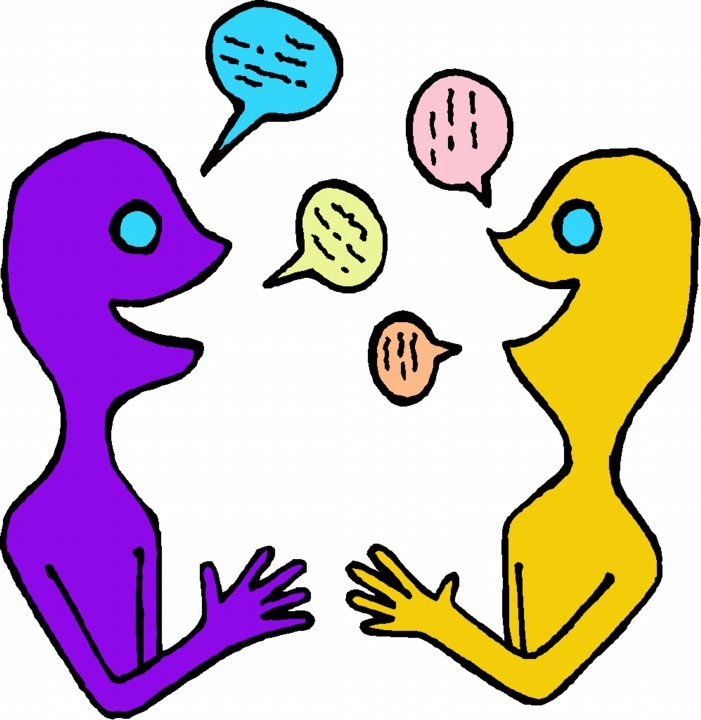 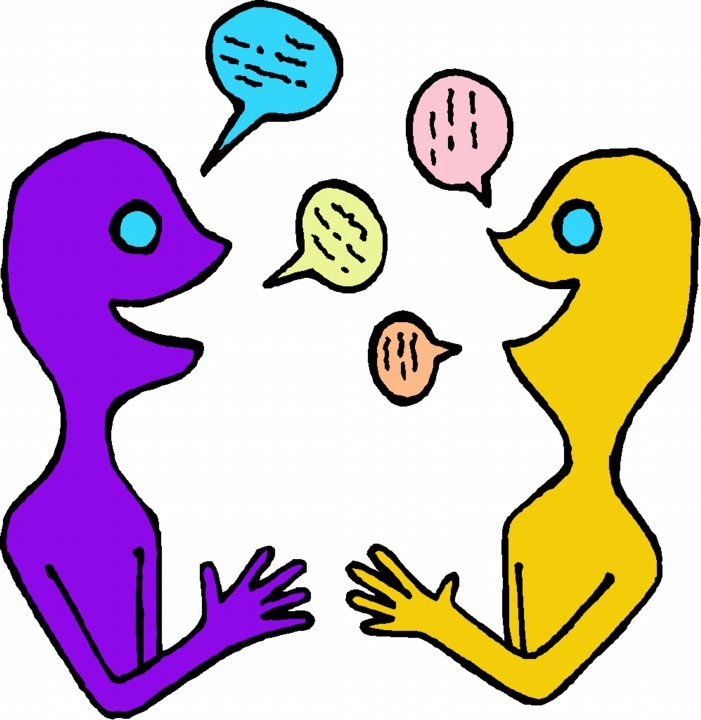 Escribe una oración para contar algo que hayas aprendido cuando escuchaste a tu compañero de la familia responder las preguntas de la primera página. _____________________________________________________________ _____________________________________________________________Lee tus oraciones a tu compañero de la familia.     Pregunta: ¿Qué cosa aprendiste sobre mí al escuchar mis respuestas?Escribe TÚ una oración para informar lo que tu compañero de la familia aprendió sobre ti. ______________________________________________________________ _______________________________________________________________Habla con tu compañero de la familia para intercambiar ideas sobre estas preguntas. 	   ¿Cómo te ayuda escuchar activamente y parafrasear para entender lo que se dijo?  ¿Cuándo podría ser útil aclarar lo que alguien te dijo antes de añadir una nueva idea o actuar?¿Cómo podría ayudar parafrasear cuando hay una discrepancia? ¿Cómo podría ayudar parafrasear cuando te piden que hagas una tarea en casa? Estimado padre o madre:Por favor, cuéntenos sus impresiones sobre el trabajo de su hijo en esta actividad.  Escriba SÍ o NO en cada oración.______   1.  Mi hijo entendió la tarea domiciliaria y la pudo completar.______   2.  Mi hijo y yo disfrutamos esta actividad.______   3.  Esta tarea me ayudó a saber lo que mi hijo está aprendiendo en clase.  Comentario _____________________________________________________________________Firma del padre o la madre  ________________________________________________________Marshall, J.M., Izzo, A., Schimmel, I.,  Epstein, J. L., Greenfeld, M. (2016). Teachers Involve Parents in Schoolwork (TIPS) Interactive Homework, Literacy K-3.  Colorado Series. Baltimore: Centro de Asociaciones Escolares, Familiares y Comunitarias, Universidad Johns Hopkins.Respondan por turnos cada pregunta en aproximadamente 1 minuto.Luego, la otra persona dirá lo que escuchó con sus propias palabras. Escuché y parafraseéMi compañero de la familia escuchó y parafraseóSi pudieras hacer cualquier trabajo, ¿cuál harías y por qué?Si pudieras ir a cualquier parte, ¿a dónde irías y qué harías allí?Si pudieras ser famoso por una cosa, ¿qué sería y por qué?¿Cuál es un gran desafío mundial en la actualidad?    